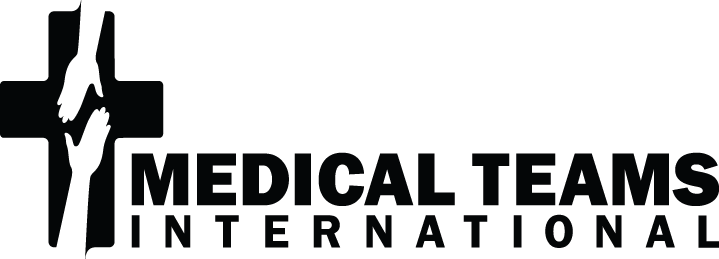 The Maternal and Newborn Care Health Facility Checklist is designed to quickly assess the overall status of care for women during labor and delivery, and the care of the newborn child at a health facility.  It contains sections related to health situation, personnel, training, facility management, health information management, financial status, guidelines, public health activities, supplies, and community information.The assessment should be completed by the local partner in collaboration with an assessment team from Medical Teams International, when possible.  The checklist should be conducted with a cross section of key informants to corroborate the information gathered. Note: this checklist draws on and cross-links with other existing assessment tools in the IP Manual; please refer to the Project Cycle Toolkit for details.Traditional Birth Attendant (TBA): traditional, independent (of the health system), non-formally trained and community-based providers of care during pregnancy, childbirth and the postnatal period.Skilled Birth Attendant (SBA): accredited health professionals-such as a midwives, doctors or nurses-who have been educated and trained to proficiency in the skills needed to manage normal (uncomplicated) pregnancies, childbirth and the immediate postnatal period, and in the identification, management and referral of complications in women and newborns.SettingPersonnelTrainingWhen was the most recent training for facility staff on:ManagementWho operates the facility (local nonprofit, INGO, church, government, etc)?What other service providers of maternal care in the area does the facility collaborate with?What is the role of the MOH in maternal care services at the facility? (Funding, regulations, supervision, etc)How many days per month are antenatal services available at the facility?How many days per month are normal delivery services available at the facility?Health Management Information SystemDoes the facility have a medical records system?How is information about pregnant women and deliveries documented?  How is the information reported and used?How many pregnant women received ANC consultations in the last 3 calendar months?How many deliveries were performed in the last 3 calendar months?Financial What is the funding breakdown for this facility? (% government, NGO, etc)Does the facility charge fees for services or drugs?What mechanism is used to determine who is exempt from payment?Guidelines/ProtocolsDoes the facility have the following written guidelines for clinical management of Maternal and Newborn Care?Public Health Activities What public health MNC activities are implemented at or from this facility?SuppliesDoes the facility have the following supplies/equipment/facilities/drugs in working condition or in stock?For the drugs related to maternal care at this facility, how many days in the last 3 months were they out of stock?Community Information (estimates unless statistical information is available)Where do most women give birth, and who attends most births?How many prenatal visits does the average woman attend?What follow up care is typical for newborns and post-partum mothers?How long does it take the average woman to get to a health facility for maternal care?  What are the barriers to access?Date:Name and location of facility:Informant:Rural/urbanType of facility (1st level, etc)Top 5 causes of illness/death:      WomenChildrenTop 5 causes of illness/death:      WomenChildrenTraditional birth attendantsSkilled (accredited) birth attendantsNumber of providers(For SBA’s, list types, e.g. RN or MD)Average years of schoolingAverage years of practiceCertification requirementsAttended any additional training in the past 3 years?Additional training needs identifiedMalaria (including IPT for pregnant women)Nutrition for pregnant womenAntenatal care (including STI’s)Active management of the third stage of laborInfection controlReferral of obstetric and newborn emergenciesPostpartum care for mothersNewborn careAntenatal careY/NDelivery/AMTSLY/NInfection control Y/NPostpartum care for mothersY/NPostpartum care for infantsY/NPrevention of Mother to Child Transmission of HIVY/NIntegrated Management of Neonatal and Childhood IllnessY/NImmunizationsY/NReferralsY/NImplemented?If not, referral system or collaboration with others?1. Community health outreach2. Health education3. Family planning4. Immunizations5. HIV prevention or treatmentMaternalY/NNeonatal/DeliveryY/NDelivery roomPartographDelivery tableOxytocin or MisoprostolAutoclave or sterilizerMagnesium SulphateRefrigeratorCalcium gluconateBlood pressure device (sphygmomanometer)Vitamin KStethoscopeTopical antibiotic for eye infectionsHemoglobin testAntibiotic for neonatal infectionsSyphilis testNevirapine and/or other ARV for PMTCTMalaria smear supplies or rapid diagnostic testVacuum extractorHIV testsBag valve resuscitation mask (Ambubag)Acid fast smear supplies for TBNewborn suction deviceUrine protein dipsticksOxygenUrine glucose dipsticks IncubatorTetanus toxoidThermometerIron/folic acidBaby scaleAntimalarial for IPT (intermittent presumptive treatment)FacilitiesInfection controlConsultation roomsDisinfectantMedication dispensing areaLatex glovesWaiting areaSharps containerLatrineSterile syringes and needlesSource of clean waterHandwashing soapAny mode of transportation